Les lieux dans Madame BovaryI Toponymes imaginaires:Yonville l'AbbayeLes BertauxLa RieuleLa Côte Saint JeanAndervilliersLa VaubeyssardLa HuchetteGivry Saint MartinSassetôt la Guerrière (Sassetôt le Malgardé ou le Mauconduit)II Trajets invraisemblables1) Charles Bovary: de Tôtes aux Bertaux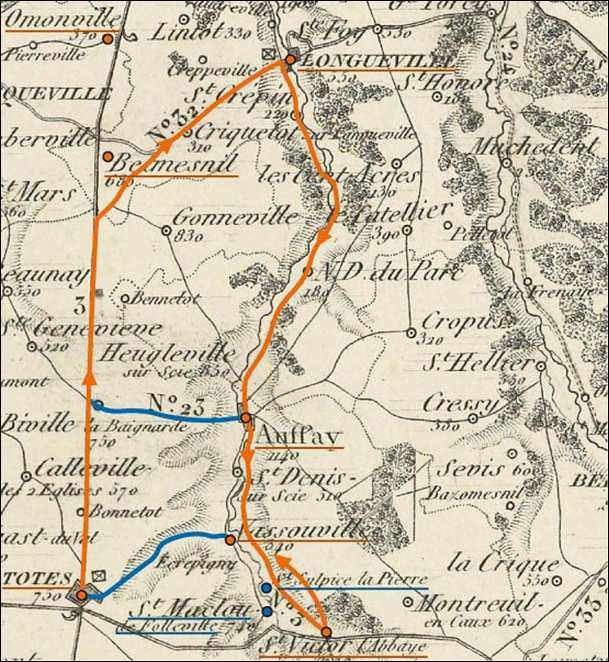 2) Charles et Emma: de Tôtes à Yonville3) Le père Rouault: des Beratux à Yonville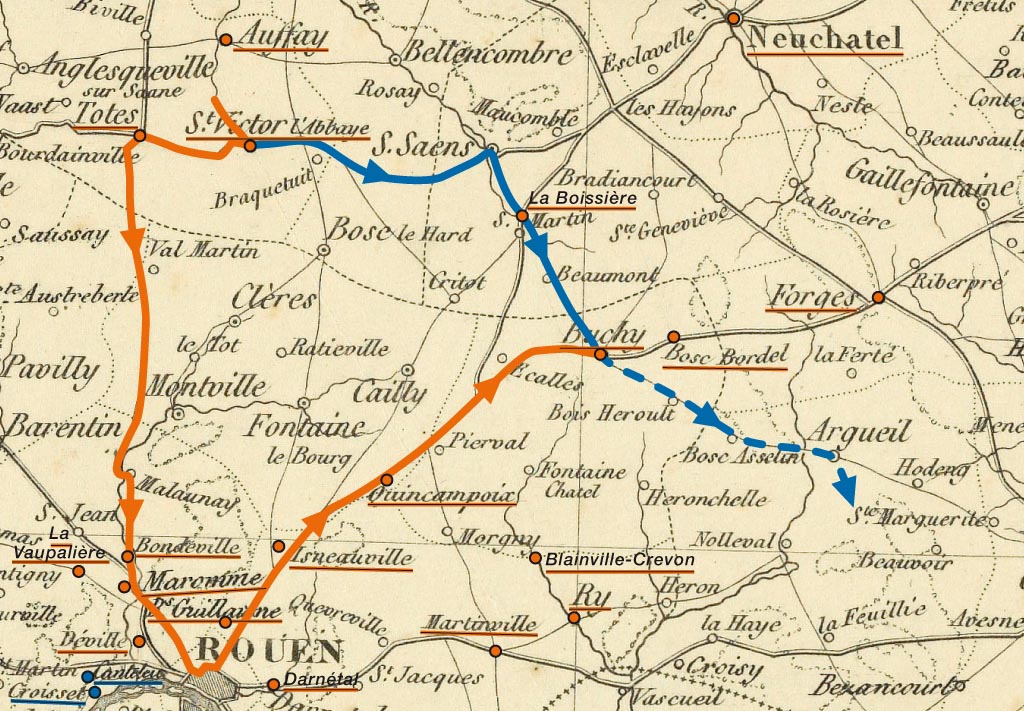 III Yonville l'abbaye: description et plan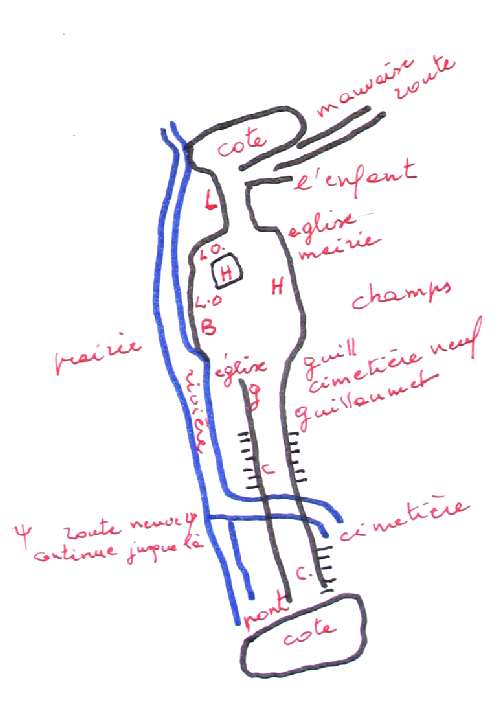 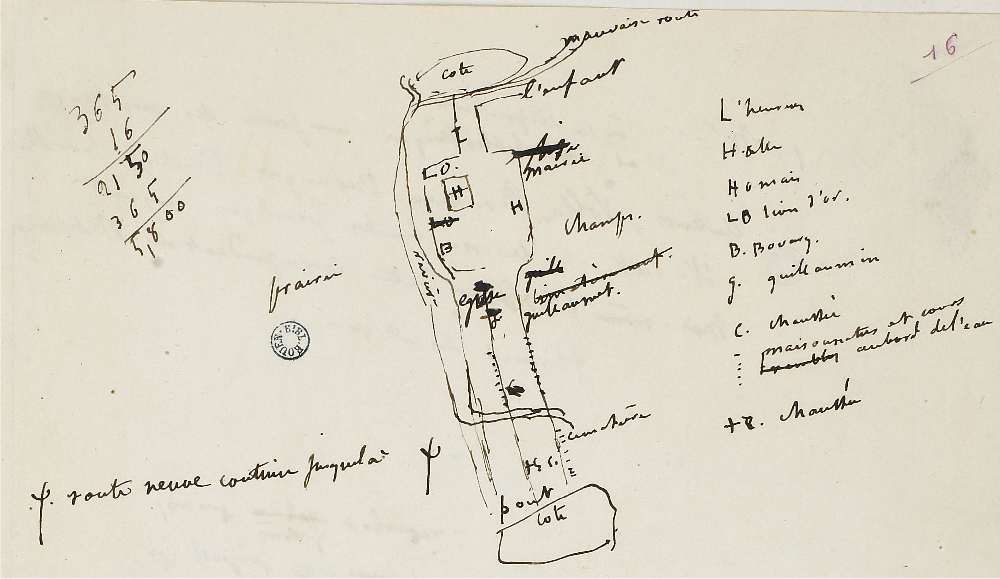 